Расчётно-графическая работа по статике(bogdavl собака mail точка ru)Дано:  Определить:                                                      Рис. 1Составление расчётной схемы и уравнений равновесия	Составляем расчётную схему 1 всей задачи (рис. 2). Отбрасываем опорные реакции и заменяем их действие реакциями   жёсткой заделки и   опорного стержня.                                                    Рис. 2	Поскольку число неизвестных реакций в данной схеме  больше числа независимых уравнений равновесия в плоской статике (их три), то расчленяем систему по шарниру   и составляем две новые расчётные схемы. 	Расчётная схема 2 (балка ) (рис. 3).Действие шарнира   заменяем составляющими реакции  . Для полученной плоской системы сил составляем три уравнения равновесия балки .                                   (1)                                                             (2)            (3)                                                    Рис. 3	Расчётная схема 3 (балка ) (рис. 4).                                                           Рис. 4Равномерно распределённую нагрузку заменяем сосредоточенной силой  , приложенной в середине участка   (в точке ). Действие шарнира   заменяем составляющими реакции  , направленными противоположно реакциям  .  Для этой плоской системы сил составляем три уравнения равновесия.                                                                   (4)                                                                  (5)                                                  (6)Решение системы уравненийПерепишем систему уравнений, принимая во внимание, что  (модули этих сил равны).                                                        (7)                                                                              (8)                             (9)                                                                                             (10)                                                                                             (11)                                                                              (12)Решаем систему методом подстановки. Из уравнения (8) следует:Из уравнения (9) определяем:Из уравнения (7) следует:Из уравнения (11) определяем:Из уравнения (12) следует:Наконец, из уравнения (10) находим:	Полученные выражения (13) – (18) представляют собой расчётные формулы, у которых в правой части равенств – заданные параметры, а в левой части – искомые величины. Результаты расчётов	Формулы (13) – (18) запишем в численном виде, подставив исходные данные задачи.	Результаты расчётов сведены в таблицу 1, а их графическое представление приведено на рис. 5. Оценка величин реакций   проведена по формулам:Таблица 1          20          16          12            8            4                  0          30       60       90      120    150    180     210    240     270    300     330     360                            -4        100          80          60          40          20                  0          30       60       90      120    150    180     210    240     270    300     330     360                                                                            Рис. 50-1,41-12,9713,05-1,413,033,346,8433,730-2,48-12,512,74-2,483,504,297,512960-3,74-12,9713,5-3,743,034,82833,6790-4,84-14,2415,05-4,841,755,158,1946,46120-5,49-1616,91-5,4905,49863,94150-5,52-17,7418,58-5,52-1,745,797,5281,44180-4,91-19,0219,65-4,91-3,035,776,8494,27210-3,84-19,519,87-3,84-3,55,26,1799240-2,58-19,0419,21-2,58-3,0345,6794,39270-1,48-17,7617,82-1,48-1,762,35,4981,59300-0,83-16,0116,03-0,8300,835,6764,11330-0,8-14,2614,28-0,81,741,916,1646,6360-1,41-12,9713,05-1,413,033,346,8433,7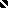 